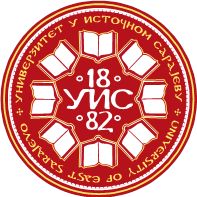 Faculty of LawFaculty of LawFaculty of LawFaculty of LawFaculty of LawFaculty of LawFaculty of LawFaculty of LawFaculty of LawFaculty of LawFaculty of Law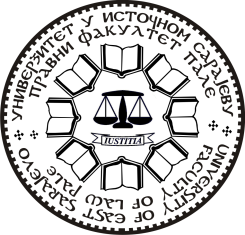 Study program: LawStudy program: LawStudy program: LawStudy program: LawStudy program: LawStudy program: LawStudy program: LawStudy program: LawStudy program: LawStudy program: LawStudy program: LawFirst cycle of studyFirst cycle of studyFirst cycle of studyFirst cycle of studyFirst cycle of studyFirst cycle of studyIII study yearIII study yearIII study yearIII study yearIII study yearFull subject nameFull subject nameFull subject namePUBLIC INTERNATIONAL LAWPUBLIC INTERNATIONAL LAWPUBLIC INTERNATIONAL LAWPUBLIC INTERNATIONAL LAWPUBLIC INTERNATIONAL LAWPUBLIC INTERNATIONAL LAWPUBLIC INTERNATIONAL LAWPUBLIC INTERNATIONAL LAWPUBLIC INTERNATIONAL LAWPUBLIC INTERNATIONAL LAWPUBLIC INTERNATIONAL LAWPUBLIC INTERNATIONAL LAWPUBLIC INTERNATIONAL LAWPUBLIC INTERNATIONAL LAWDepartmentDepartmentDepartmentDepartment of International LawDepartment of International LawDepartment of International LawDepartment of International LawDepartment of International LawDepartment of International LawDepartment of International LawDepartment of International LawDepartment of International LawDepartment of International LawDepartment of International LawDepartment of International LawDepartment of International LawDepartment of International LawCourse codeCourse codeCourse codeCourse codeCourse codeCourse codeCourse statusCourse statusCourse statusCourse statusCourse statusSemesterSemesterSemesterECTSECTSECTSCourse codeCourse codeCourse codeCourse codeCourse codeCourse codeCourse statusCourse statusCourse statusCourse statusCourse statusSemesterSemesterSemesterECTSECTSECTSPF-1-6-025PF-1-6-025PF-1-6-025PF-1-6-025PF-1-6-025PF-1-6-025CompulsoryCompulsoryCompulsoryCompulsoryCompulsoryVIVIVI555Teacher/sTeacher/sSanja Kreštalica, Assistant Professor Sanja Kreštalica, Assistant Professor Sanja Kreštalica, Assistant Professor Sanja Kreštalica, Assistant Professor Sanja Kreštalica, Assistant Professor Sanja Kreštalica, Assistant Professor Sanja Kreštalica, Assistant Professor Sanja Kreštalica, Assistant Professor Sanja Kreštalica, Assistant Professor Sanja Kreštalica, Assistant Professor Sanja Kreštalica, Assistant Professor Sanja Kreštalica, Assistant Professor Sanja Kreštalica, Assistant Professor Sanja Kreštalica, Assistant Professor Sanja Kreštalica, Assistant Professor AssociateAssociate///////////////The number of teaching hours/ teaching workload (per week)The number of teaching hours/ teaching workload (per week)The number of teaching hours/ teaching workload (per week)The number of teaching hours/ teaching workload (per week)The number of teaching hours/ teaching workload (per week)The number of teaching hours/ teaching workload (per week)The number of teaching hours/ teaching workload (per week)Individual student workload (in semester hours)Individual student workload (in semester hours)Individual student workload (in semester hours)Individual student workload (in semester hours)Individual student workload (in semester hours)Individual student workload (in semester hours)Individual student workload (in semester hours)Individual student workload (in semester hours)Coefficient of student workload S oCoefficient of student workload S oLEEEESPSPLLLEESPSPSPWith oWith o32222003*15*1,43*15*1,43*15*1,42*15*1,42*15*1,40*15*1,40*15*1,40*15*1,41,41,4Total teaching workload (in hours, per semester)  X*15 + Y*15 + Z*15 = W45 + 30 + 0 =75 hTotal teaching workload (in hours, per semester)  X*15 + Y*15 + Z*15 = W45 + 30 + 0 =75 hTotal teaching workload (in hours, per semester)  X*15 + Y*15 + Z*15 = W45 + 30 + 0 =75 hTotal teaching workload (in hours, per semester)  X*15 + Y*15 + Z*15 = W45 + 30 + 0 =75 hTotal teaching workload (in hours, per semester)  X*15 + Y*15 + Z*15 = W45 + 30 + 0 =75 hTotal teaching workload (in hours, per semester)  X*15 + Y*15 + Z*15 = W45 + 30 + 0 =75 hTotal teaching workload (in hours, per semester)  X*15 + Y*15 + Z*15 = W45 + 30 + 0 =75 hTotal teaching workload (in hours, per semester)  X*15 + Y*15 + Z*15 = W45 + 30 + 0 =75 hTotal student workload (in hours, per semester) 3*15*1,4 + 2*15*1,4 + 0*15*1,4 = T63 + 42 + 0 = 105 hTotal student workload (in hours, per semester) 3*15*1,4 + 2*15*1,4 + 0*15*1,4 = T63 + 42 + 0 = 105 hTotal student workload (in hours, per semester) 3*15*1,4 + 2*15*1,4 + 0*15*1,4 = T63 + 42 + 0 = 105 hTotal student workload (in hours, per semester) 3*15*1,4 + 2*15*1,4 + 0*15*1,4 = T63 + 42 + 0 = 105 hTotal student workload (in hours, per semester) 3*15*1,4 + 2*15*1,4 + 0*15*1,4 = T63 + 42 + 0 = 105 hTotal student workload (in hours, per semester) 3*15*1,4 + 2*15*1,4 + 0*15*1,4 = T63 + 42 + 0 = 105 hTotal student workload (in hours, per semester) 3*15*1,4 + 2*15*1,4 + 0*15*1,4 = T63 + 42 + 0 = 105 hTotal student workload (in hours, per semester) 3*15*1,4 + 2*15*1,4 + 0*15*1,4 = T63 + 42 + 0 = 105 hTotal student workload (in hours, per semester) 3*15*1,4 + 2*15*1,4 + 0*15*1,4 = T63 + 42 + 0 = 105 hTotal subject workload (teaching+student): 180 semester hoursTotal subject workload (teaching+student): 180 semester hoursTotal subject workload (teaching+student): 180 semester hoursTotal subject workload (teaching+student): 180 semester hoursTotal subject workload (teaching+student): 180 semester hoursTotal subject workload (teaching+student): 180 semester hoursTotal subject workload (teaching+student): 180 semester hoursTotal subject workload (teaching+student): 180 semester hoursTotal subject workload (teaching+student): 180 semester hoursTotal subject workload (teaching+student): 180 semester hoursTotal subject workload (teaching+student): 180 semester hoursTotal subject workload (teaching+student): 180 semester hoursTotal subject workload (teaching+student): 180 semester hoursTotal subject workload (teaching+student): 180 semester hoursTotal subject workload (teaching+student): 180 semester hoursTotal subject workload (teaching+student): 180 semester hoursTotal subject workload (teaching+student): 180 semester hoursLearning outcomesLearning outcomesAfter completing the exam in the subject of Public International Law, students are expected to be able to:1. Analyze and explain the origin, development of international public law, basic sources and principles;2. Define and explain the subjects of international public law, the concept of international human rights and contract law;3. Correctly interpret the concept and sources of the law of the sea, diplomatic law, international humanitarian law, international environmental protection law;4. List the UN bodies, explain their importance and role as well as the practice of international courts;5. Discuss the main issues related to the current development of public international law and the trends in the relations of the states and international organizations at the international level. After completing the exam in the subject of Public International Law, students are expected to be able to:1. Analyze and explain the origin, development of international public law, basic sources and principles;2. Define and explain the subjects of international public law, the concept of international human rights and contract law;3. Correctly interpret the concept and sources of the law of the sea, diplomatic law, international humanitarian law, international environmental protection law;4. List the UN bodies, explain their importance and role as well as the practice of international courts;5. Discuss the main issues related to the current development of public international law and the trends in the relations of the states and international organizations at the international level. After completing the exam in the subject of Public International Law, students are expected to be able to:1. Analyze and explain the origin, development of international public law, basic sources and principles;2. Define and explain the subjects of international public law, the concept of international human rights and contract law;3. Correctly interpret the concept and sources of the law of the sea, diplomatic law, international humanitarian law, international environmental protection law;4. List the UN bodies, explain their importance and role as well as the practice of international courts;5. Discuss the main issues related to the current development of public international law and the trends in the relations of the states and international organizations at the international level. After completing the exam in the subject of Public International Law, students are expected to be able to:1. Analyze and explain the origin, development of international public law, basic sources and principles;2. Define and explain the subjects of international public law, the concept of international human rights and contract law;3. Correctly interpret the concept and sources of the law of the sea, diplomatic law, international humanitarian law, international environmental protection law;4. List the UN bodies, explain their importance and role as well as the practice of international courts;5. Discuss the main issues related to the current development of public international law and the trends in the relations of the states and international organizations at the international level. After completing the exam in the subject of Public International Law, students are expected to be able to:1. Analyze and explain the origin, development of international public law, basic sources and principles;2. Define and explain the subjects of international public law, the concept of international human rights and contract law;3. Correctly interpret the concept and sources of the law of the sea, diplomatic law, international humanitarian law, international environmental protection law;4. List the UN bodies, explain their importance and role as well as the practice of international courts;5. Discuss the main issues related to the current development of public international law and the trends in the relations of the states and international organizations at the international level. After completing the exam in the subject of Public International Law, students are expected to be able to:1. Analyze and explain the origin, development of international public law, basic sources and principles;2. Define and explain the subjects of international public law, the concept of international human rights and contract law;3. Correctly interpret the concept and sources of the law of the sea, diplomatic law, international humanitarian law, international environmental protection law;4. List the UN bodies, explain their importance and role as well as the practice of international courts;5. Discuss the main issues related to the current development of public international law and the trends in the relations of the states and international organizations at the international level. After completing the exam in the subject of Public International Law, students are expected to be able to:1. Analyze and explain the origin, development of international public law, basic sources and principles;2. Define and explain the subjects of international public law, the concept of international human rights and contract law;3. Correctly interpret the concept and sources of the law of the sea, diplomatic law, international humanitarian law, international environmental protection law;4. List the UN bodies, explain their importance and role as well as the practice of international courts;5. Discuss the main issues related to the current development of public international law and the trends in the relations of the states and international organizations at the international level. After completing the exam in the subject of Public International Law, students are expected to be able to:1. Analyze and explain the origin, development of international public law, basic sources and principles;2. Define and explain the subjects of international public law, the concept of international human rights and contract law;3. Correctly interpret the concept and sources of the law of the sea, diplomatic law, international humanitarian law, international environmental protection law;4. List the UN bodies, explain their importance and role as well as the practice of international courts;5. Discuss the main issues related to the current development of public international law and the trends in the relations of the states and international organizations at the international level. After completing the exam in the subject of Public International Law, students are expected to be able to:1. Analyze and explain the origin, development of international public law, basic sources and principles;2. Define and explain the subjects of international public law, the concept of international human rights and contract law;3. Correctly interpret the concept and sources of the law of the sea, diplomatic law, international humanitarian law, international environmental protection law;4. List the UN bodies, explain their importance and role as well as the practice of international courts;5. Discuss the main issues related to the current development of public international law and the trends in the relations of the states and international organizations at the international level. After completing the exam in the subject of Public International Law, students are expected to be able to:1. Analyze and explain the origin, development of international public law, basic sources and principles;2. Define and explain the subjects of international public law, the concept of international human rights and contract law;3. Correctly interpret the concept and sources of the law of the sea, diplomatic law, international humanitarian law, international environmental protection law;4. List the UN bodies, explain their importance and role as well as the practice of international courts;5. Discuss the main issues related to the current development of public international law and the trends in the relations of the states and international organizations at the international level. After completing the exam in the subject of Public International Law, students are expected to be able to:1. Analyze and explain the origin, development of international public law, basic sources and principles;2. Define and explain the subjects of international public law, the concept of international human rights and contract law;3. Correctly interpret the concept and sources of the law of the sea, diplomatic law, international humanitarian law, international environmental protection law;4. List the UN bodies, explain their importance and role as well as the practice of international courts;5. Discuss the main issues related to the current development of public international law and the trends in the relations of the states and international organizations at the international level. After completing the exam in the subject of Public International Law, students are expected to be able to:1. Analyze and explain the origin, development of international public law, basic sources and principles;2. Define and explain the subjects of international public law, the concept of international human rights and contract law;3. Correctly interpret the concept and sources of the law of the sea, diplomatic law, international humanitarian law, international environmental protection law;4. List the UN bodies, explain their importance and role as well as the practice of international courts;5. Discuss the main issues related to the current development of public international law and the trends in the relations of the states and international organizations at the international level. After completing the exam in the subject of Public International Law, students are expected to be able to:1. Analyze and explain the origin, development of international public law, basic sources and principles;2. Define and explain the subjects of international public law, the concept of international human rights and contract law;3. Correctly interpret the concept and sources of the law of the sea, diplomatic law, international humanitarian law, international environmental protection law;4. List the UN bodies, explain their importance and role as well as the practice of international courts;5. Discuss the main issues related to the current development of public international law and the trends in the relations of the states and international organizations at the international level. After completing the exam in the subject of Public International Law, students are expected to be able to:1. Analyze and explain the origin, development of international public law, basic sources and principles;2. Define and explain the subjects of international public law, the concept of international human rights and contract law;3. Correctly interpret the concept and sources of the law of the sea, diplomatic law, international humanitarian law, international environmental protection law;4. List the UN bodies, explain their importance and role as well as the practice of international courts;5. Discuss the main issues related to the current development of public international law and the trends in the relations of the states and international organizations at the international level. After completing the exam in the subject of Public International Law, students are expected to be able to:1. Analyze and explain the origin, development of international public law, basic sources and principles;2. Define and explain the subjects of international public law, the concept of international human rights and contract law;3. Correctly interpret the concept and sources of the law of the sea, diplomatic law, international humanitarian law, international environmental protection law;4. List the UN bodies, explain their importance and role as well as the practice of international courts;5. Discuss the main issues related to the current development of public international law and the trends in the relations of the states and international organizations at the international level. PreconditionsPreconditionsIn order to take the exam, it is necessary to have completed the course in Constitutional Law.In order to take the exam, it is necessary to have completed the course in Constitutional Law.In order to take the exam, it is necessary to have completed the course in Constitutional Law.In order to take the exam, it is necessary to have completed the course in Constitutional Law.In order to take the exam, it is necessary to have completed the course in Constitutional Law.In order to take the exam, it is necessary to have completed the course in Constitutional Law.In order to take the exam, it is necessary to have completed the course in Constitutional Law.In order to take the exam, it is necessary to have completed the course in Constitutional Law.In order to take the exam, it is necessary to have completed the course in Constitutional Law.In order to take the exam, it is necessary to have completed the course in Constitutional Law.In order to take the exam, it is necessary to have completed the course in Constitutional Law.In order to take the exam, it is necessary to have completed the course in Constitutional Law.In order to take the exam, it is necessary to have completed the course in Constitutional Law.In order to take the exam, it is necessary to have completed the course in Constitutional Law.In order to take the exam, it is necessary to have completed the course in Constitutional Law.Teaching methods Teaching methods Lectures, auditory exercises, seminar works, case studies, individual consultations, research projects (students' work in research groups).Lectures, auditory exercises, seminar works, case studies, individual consultations, research projects (students' work in research groups).Lectures, auditory exercises, seminar works, case studies, individual consultations, research projects (students' work in research groups).Lectures, auditory exercises, seminar works, case studies, individual consultations, research projects (students' work in research groups).Lectures, auditory exercises, seminar works, case studies, individual consultations, research projects (students' work in research groups).Lectures, auditory exercises, seminar works, case studies, individual consultations, research projects (students' work in research groups).Lectures, auditory exercises, seminar works, case studies, individual consultations, research projects (students' work in research groups).Lectures, auditory exercises, seminar works, case studies, individual consultations, research projects (students' work in research groups).Lectures, auditory exercises, seminar works, case studies, individual consultations, research projects (students' work in research groups).Lectures, auditory exercises, seminar works, case studies, individual consultations, research projects (students' work in research groups).Lectures, auditory exercises, seminar works, case studies, individual consultations, research projects (students' work in research groups).Lectures, auditory exercises, seminar works, case studies, individual consultations, research projects (students' work in research groups).Lectures, auditory exercises, seminar works, case studies, individual consultations, research projects (students' work in research groups).Lectures, auditory exercises, seminar works, case studies, individual consultations, research projects (students' work in research groups).Lectures, auditory exercises, seminar works, case studies, individual consultations, research projects (students' work in research groups).Course content by weekCourse content by weekIntroduction to the subject of Public International Law. Notion and definitions. Early origins and development of the Public Interntional Law. Legal nature of the clasical international law.Dctrine of international law; Formal sources of international lawSubjects of international law; State; Recognition by states and governmentsBasic rights and obligations of the state, jurisdiction of the state, responsibility of the state and succession of statesBodies for maintaining international relations; Diplomatic law; Multilateral diplomacy; Borders in international law, acquiring and losing territories; International rivers; Maritime area, air, polar and space areaTreaty lawUnited Nations; Regional organizations and Specialized AgenciesInternational human rights law;International criminal lawInternational law of environmental protection and preservation; Peaceful settlement of disputes The law of armed conflicts.Introduction to the subject of Public International Law. Notion and definitions. Early origins and development of the Public Interntional Law. Legal nature of the clasical international law.Dctrine of international law; Formal sources of international lawSubjects of international law; State; Recognition by states and governmentsBasic rights and obligations of the state, jurisdiction of the state, responsibility of the state and succession of statesBodies for maintaining international relations; Diplomatic law; Multilateral diplomacy; Borders in international law, acquiring and losing territories; International rivers; Maritime area, air, polar and space areaTreaty lawUnited Nations; Regional organizations and Specialized AgenciesInternational human rights law;International criminal lawInternational law of environmental protection and preservation; Peaceful settlement of disputes The law of armed conflicts.Introduction to the subject of Public International Law. Notion and definitions. Early origins and development of the Public Interntional Law. Legal nature of the clasical international law.Dctrine of international law; Formal sources of international lawSubjects of international law; State; Recognition by states and governmentsBasic rights and obligations of the state, jurisdiction of the state, responsibility of the state and succession of statesBodies for maintaining international relations; Diplomatic law; Multilateral diplomacy; Borders in international law, acquiring and losing territories; International rivers; Maritime area, air, polar and space areaTreaty lawUnited Nations; Regional organizations and Specialized AgenciesInternational human rights law;International criminal lawInternational law of environmental protection and preservation; Peaceful settlement of disputes The law of armed conflicts.Introduction to the subject of Public International Law. Notion and definitions. Early origins and development of the Public Interntional Law. Legal nature of the clasical international law.Dctrine of international law; Formal sources of international lawSubjects of international law; State; Recognition by states and governmentsBasic rights and obligations of the state, jurisdiction of the state, responsibility of the state and succession of statesBodies for maintaining international relations; Diplomatic law; Multilateral diplomacy; Borders in international law, acquiring and losing territories; International rivers; Maritime area, air, polar and space areaTreaty lawUnited Nations; Regional organizations and Specialized AgenciesInternational human rights law;International criminal lawInternational law of environmental protection and preservation; Peaceful settlement of disputes The law of armed conflicts.Introduction to the subject of Public International Law. Notion and definitions. Early origins and development of the Public Interntional Law. Legal nature of the clasical international law.Dctrine of international law; Formal sources of international lawSubjects of international law; State; Recognition by states and governmentsBasic rights and obligations of the state, jurisdiction of the state, responsibility of the state and succession of statesBodies for maintaining international relations; Diplomatic law; Multilateral diplomacy; Borders in international law, acquiring and losing territories; International rivers; Maritime area, air, polar and space areaTreaty lawUnited Nations; Regional organizations and Specialized AgenciesInternational human rights law;International criminal lawInternational law of environmental protection and preservation; Peaceful settlement of disputes The law of armed conflicts.Introduction to the subject of Public International Law. Notion and definitions. Early origins and development of the Public Interntional Law. Legal nature of the clasical international law.Dctrine of international law; Formal sources of international lawSubjects of international law; State; Recognition by states and governmentsBasic rights and obligations of the state, jurisdiction of the state, responsibility of the state and succession of statesBodies for maintaining international relations; Diplomatic law; Multilateral diplomacy; Borders in international law, acquiring and losing territories; International rivers; Maritime area, air, polar and space areaTreaty lawUnited Nations; Regional organizations and Specialized AgenciesInternational human rights law;International criminal lawInternational law of environmental protection and preservation; Peaceful settlement of disputes The law of armed conflicts.Introduction to the subject of Public International Law. Notion and definitions. Early origins and development of the Public Interntional Law. Legal nature of the clasical international law.Dctrine of international law; Formal sources of international lawSubjects of international law; State; Recognition by states and governmentsBasic rights and obligations of the state, jurisdiction of the state, responsibility of the state and succession of statesBodies for maintaining international relations; Diplomatic law; Multilateral diplomacy; Borders in international law, acquiring and losing territories; International rivers; Maritime area, air, polar and space areaTreaty lawUnited Nations; Regional organizations and Specialized AgenciesInternational human rights law;International criminal lawInternational law of environmental protection and preservation; Peaceful settlement of disputes The law of armed conflicts.Introduction to the subject of Public International Law. Notion and definitions. Early origins and development of the Public Interntional Law. Legal nature of the clasical international law.Dctrine of international law; Formal sources of international lawSubjects of international law; State; Recognition by states and governmentsBasic rights and obligations of the state, jurisdiction of the state, responsibility of the state and succession of statesBodies for maintaining international relations; Diplomatic law; Multilateral diplomacy; Borders in international law, acquiring and losing territories; International rivers; Maritime area, air, polar and space areaTreaty lawUnited Nations; Regional organizations and Specialized AgenciesInternational human rights law;International criminal lawInternational law of environmental protection and preservation; Peaceful settlement of disputes The law of armed conflicts.Introduction to the subject of Public International Law. Notion and definitions. Early origins and development of the Public Interntional Law. Legal nature of the clasical international law.Dctrine of international law; Formal sources of international lawSubjects of international law; State; Recognition by states and governmentsBasic rights and obligations of the state, jurisdiction of the state, responsibility of the state and succession of statesBodies for maintaining international relations; Diplomatic law; Multilateral diplomacy; Borders in international law, acquiring and losing territories; International rivers; Maritime area, air, polar and space areaTreaty lawUnited Nations; Regional organizations and Specialized AgenciesInternational human rights law;International criminal lawInternational law of environmental protection and preservation; Peaceful settlement of disputes The law of armed conflicts.Introduction to the subject of Public International Law. Notion and definitions. Early origins and development of the Public Interntional Law. Legal nature of the clasical international law.Dctrine of international law; Formal sources of international lawSubjects of international law; State; Recognition by states and governmentsBasic rights and obligations of the state, jurisdiction of the state, responsibility of the state and succession of statesBodies for maintaining international relations; Diplomatic law; Multilateral diplomacy; Borders in international law, acquiring and losing territories; International rivers; Maritime area, air, polar and space areaTreaty lawUnited Nations; Regional organizations and Specialized AgenciesInternational human rights law;International criminal lawInternational law of environmental protection and preservation; Peaceful settlement of disputes The law of armed conflicts.Introduction to the subject of Public International Law. Notion and definitions. Early origins and development of the Public Interntional Law. Legal nature of the clasical international law.Dctrine of international law; Formal sources of international lawSubjects of international law; State; Recognition by states and governmentsBasic rights and obligations of the state, jurisdiction of the state, responsibility of the state and succession of statesBodies for maintaining international relations; Diplomatic law; Multilateral diplomacy; Borders in international law, acquiring and losing territories; International rivers; Maritime area, air, polar and space areaTreaty lawUnited Nations; Regional organizations and Specialized AgenciesInternational human rights law;International criminal lawInternational law of environmental protection and preservation; Peaceful settlement of disputes The law of armed conflicts.Introduction to the subject of Public International Law. Notion and definitions. Early origins and development of the Public Interntional Law. Legal nature of the clasical international law.Dctrine of international law; Formal sources of international lawSubjects of international law; State; Recognition by states and governmentsBasic rights and obligations of the state, jurisdiction of the state, responsibility of the state and succession of statesBodies for maintaining international relations; Diplomatic law; Multilateral diplomacy; Borders in international law, acquiring and losing territories; International rivers; Maritime area, air, polar and space areaTreaty lawUnited Nations; Regional organizations and Specialized AgenciesInternational human rights law;International criminal lawInternational law of environmental protection and preservation; Peaceful settlement of disputes The law of armed conflicts.Introduction to the subject of Public International Law. Notion and definitions. Early origins and development of the Public Interntional Law. Legal nature of the clasical international law.Dctrine of international law; Formal sources of international lawSubjects of international law; State; Recognition by states and governmentsBasic rights and obligations of the state, jurisdiction of the state, responsibility of the state and succession of statesBodies for maintaining international relations; Diplomatic law; Multilateral diplomacy; Borders in international law, acquiring and losing territories; International rivers; Maritime area, air, polar and space areaTreaty lawUnited Nations; Regional organizations and Specialized AgenciesInternational human rights law;International criminal lawInternational law of environmental protection and preservation; Peaceful settlement of disputes The law of armed conflicts.Introduction to the subject of Public International Law. Notion and definitions. Early origins and development of the Public Interntional Law. Legal nature of the clasical international law.Dctrine of international law; Formal sources of international lawSubjects of international law; State; Recognition by states and governmentsBasic rights and obligations of the state, jurisdiction of the state, responsibility of the state and succession of statesBodies for maintaining international relations; Diplomatic law; Multilateral diplomacy; Borders in international law, acquiring and losing territories; International rivers; Maritime area, air, polar and space areaTreaty lawUnited Nations; Regional organizations and Specialized AgenciesInternational human rights law;International criminal lawInternational law of environmental protection and preservation; Peaceful settlement of disputes The law of armed conflicts.Introduction to the subject of Public International Law. Notion and definitions. Early origins and development of the Public Interntional Law. Legal nature of the clasical international law.Dctrine of international law; Formal sources of international lawSubjects of international law; State; Recognition by states and governmentsBasic rights and obligations of the state, jurisdiction of the state, responsibility of the state and succession of statesBodies for maintaining international relations; Diplomatic law; Multilateral diplomacy; Borders in international law, acquiring and losing territories; International rivers; Maritime area, air, polar and space areaTreaty lawUnited Nations; Regional organizations and Specialized AgenciesInternational human rights law;International criminal lawInternational law of environmental protection and preservation; Peaceful settlement of disputes The law of armed conflicts.Compulsory literature Compulsory literature Compulsory literature Compulsory literature Compulsory literature Compulsory literature Compulsory literature Compulsory literature Compulsory literature Compulsory literature Compulsory literature Compulsory literature Compulsory literature Compulsory literature Compulsory literature Compulsory literature Compulsory literature Author/sAuthor/sAuthor/sAuthor/sPublication title, publisherPublication title, publisherPublication title, publisherPublication title, publisherPublication title, publisherPublication title, publisherPublication title, publisherPublication title, publisherPublication title, publisherYearYearPages (From-To)Pages (From-To)Shaw, Malcom N.Shaw, Malcom N.Shaw, Malcom N.Shaw, Malcom N.International Law, Ninth Edition,  Press International Law, Ninth Edition,  Press International Law, Ninth Edition,  Press International Law, Ninth Edition,  Press International Law, Ninth Edition,  Press International Law, Ninth Edition,  Press International Law, Ninth Edition,  Press International Law, Ninth Edition,  Press International Law, Ninth Edition,  Press 2021.2021.Additional literatureAdditional literatureAdditional literatureAdditional literatureAdditional literatureAdditional literatureAdditional literatureAdditional literatureAdditional literatureAdditional literatureAdditional literatureAdditional literatureAdditional literatureAdditional literatureAdditional literatureAdditional literatureAdditional literatureAuthor/sAuthor/sAuthor/sAuthor/sPublication title, publisherPublication title, publisherPublication title, publisherPublication title, publisherPublication title, publisherPublication title, publisherPublication title, publisherPublication title, publisherPublication title, publisherYearYearPages (From-ToPages (From-ToCrawford, JamesCrawford, JamesCrawford, JamesCrawford, JamesBrownlie's Principles of Public International Law, Ninth Edition,  PressBrownlie's Principles of Public International Law, Ninth Edition,  PressBrownlie's Principles of Public International Law, Ninth Edition,  PressBrownlie's Principles of Public International Law, Ninth Edition,  PressBrownlie's Principles of Public International Law, Ninth Edition,  PressBrownlie's Principles of Public International Law, Ninth Edition,  PressBrownlie's Principles of Public International Law, Ninth Edition,  PressBrownlie's Principles of Public International Law, Ninth Edition,  PressBrownlie's Principles of Public International Law, Ninth Edition,  Press2019.2019.Orford, Anne; Hoffmann, Florian; Clark, Martin (eds.)Orford, Anne; Hoffmann, Florian; Clark, Martin (eds.)Orford, Anne; Hoffmann, Florian; Clark, Martin (eds.)Orford, Anne; Hoffmann, Florian; Clark, Martin (eds.)The  Handbook of the Theory of International Law,  PressThe  Handbook of the Theory of International Law,  PressThe  Handbook of the Theory of International Law,  PressThe  Handbook of the Theory of International Law,  PressThe  Handbook of the Theory of International Law,  PressThe  Handbook of the Theory of International Law,  PressThe  Handbook of the Theory of International Law,  PressThe  Handbook of the Theory of International Law,  PressThe  Handbook of the Theory of International Law,  Press2016.2016.Student responsibilities, types of student assessment and gradingStudent responsibilities, types of student assessment and gradingGrading policyGrading policyGrading policyGrading policyGrading policyGrading policyGrading policyGrading policyGrading policyGrading policyGrading policyGrading policyPointsPointsPercentageStudent responsibilities, types of student assessment and gradingStudent responsibilities, types of student assessment and gradingPre-exam obligationsPre-exam obligationsPre-exam obligationsPre-exam obligationsPre-exam obligationsPre-exam obligationsPre-exam obligationsPre-exam obligationsPre-exam obligationsPre-exam obligationsPre-exam obligationsPre-exam obligationsPre-exam obligationsPre-exam obligationsPre-exam obligationsStudent responsibilities, types of student assessment and gradingStudent responsibilities, types of student assessment and gradingLecture attendanceLecture attendanceLecture attendanceLecture attendanceLecture attendanceLecture attendanceLecture attendanceLecture attendanceLecture attendanceLecture attendanceLecture attendanceLecture attendance202020%Student responsibilities, types of student assessment and gradingStudent responsibilities, types of student assessment and gradingSeminar work/ project/ essaySeminar work/ project/ essaySeminar work/ project/ essaySeminar work/ project/ essaySeminar work/ project/ essaySeminar work/ project/ essaySeminar work/ project/ essaySeminar work/ project/ essaySeminar work/ project/ essaySeminar work/ project/ essaySeminar work/ project/ essaySeminar work/ project/ essay555%Student responsibilities, types of student assessment and gradingStudent responsibilities, types of student assessment and grading Test/ colloquium  Test/ colloquium  Test/ colloquium  Test/ colloquium  Test/ colloquium  Test/ colloquium  Test/ colloquium  Test/ colloquium  Test/ colloquium  Test/ colloquium  Test/ colloquium  Test/ colloquium 252525%Student responsibilities, types of student assessment and gradingStudent responsibilities, types of student assessment and gradingFinal examFinal examFinal examFinal examFinal examFinal examFinal examFinal examFinal examFinal examFinal examFinal examFinal examFinal examFinal examStudent responsibilities, types of student assessment and gradingStudent responsibilities, types of student assessment and gradingFinal examFinal examFinal examFinal examFinal examFinal examFinal examFinal examFinal examFinal examFinal examFinal exam505050%Student responsibilities, types of student assessment and gradingStudent responsibilities, types of student assessment and gradingIN TOTALIN TOTALIN TOTALIN TOTALIN TOTALIN TOTALIN TOTALIN TOTALIN TOTALIN TOTALIN TOTALIN TOTAL100100100 %WebsiteWebsitehttps://www.pravni.ues.rs.ba/ https://www.pravni.ues.rs.ba/ https://www.pravni.ues.rs.ba/ https://www.pravni.ues.rs.ba/ https://www.pravni.ues.rs.ba/ https://www.pravni.ues.rs.ba/ https://www.pravni.ues.rs.ba/ https://www.pravni.ues.rs.ba/ https://www.pravni.ues.rs.ba/ https://www.pravni.ues.rs.ba/ https://www.pravni.ues.rs.ba/ https://www.pravni.ues.rs.ba/ https://www.pravni.ues.rs.ba/ https://www.pravni.ues.rs.ba/ https://www.pravni.ues.rs.ba/ Date of certificationDate of certification(enter the last date of adoption of this syllabus at the Council session)(enter the last date of adoption of this syllabus at the Council session)(enter the last date of adoption of this syllabus at the Council session)(enter the last date of adoption of this syllabus at the Council session)(enter the last date of adoption of this syllabus at the Council session)(enter the last date of adoption of this syllabus at the Council session)(enter the last date of adoption of this syllabus at the Council session)(enter the last date of adoption of this syllabus at the Council session)(enter the last date of adoption of this syllabus at the Council session)(enter the last date of adoption of this syllabus at the Council session)(enter the last date of adoption of this syllabus at the Council session)(enter the last date of adoption of this syllabus at the Council session)(enter the last date of adoption of this syllabus at the Council session)(enter the last date of adoption of this syllabus at the Council session)(enter the last date of adoption of this syllabus at the Council session)